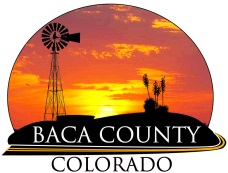 BACA COUNTY ECONOMIC DEVELOPMENT INCENTIVE POLICYPurposeThe purpose of the incentive policy is to encourage the expansion of existing businesses within Baca County and to encourage the location of new businesses within Baca County, thereby stimulating the local economy by providing new jobs and expanding the tax base. This policy is adopted pursuant to C.R.S. 39-30-107.5 (1). The policy does not commit or restrict the County from providing additional incentives, but contains specific criteria, guidelines and procedures necessary to effectively and fairly administer the provision of economic development incentives.Eligibility CriteriaEconomic development incentives shall be available to any new or expanding business that meets the following criteria:Job Creation	.	Business must create and sustain one (1) new job over the base number of persons employed at the facility.Capital Investment	.	Business must have an investment in an amount equal to the Assessors		actual value of the existing facility.	.	No corporate reorganization or sale of business will qualify unless the business		has been closed for the previous 12 months.	.	Changes in the Colorado tax structure could void the incentive agreement.1IncentivesIncentive agreements are limited to five (5) years. Companies that continue to expand may re-apply for new incentive agreements. For expansions, incentives are calculated based on the amount of each new investment. New or expanding businesses that meet the Eligibility Criteria may apply for the following incentives:	Real and Personal Property Tax Refund based on Capital Investment Year 1		100% RefundYear 2		80% RefundYear 3		60% RefundYear 4		40% RefundYear 5		20% RefundProcedural Guidelines:Pre-applicationPrior to submittal of a formal application, a business may inquire as to its eligibility for economic development incentives based on preliminary employment and capital investment figures. The County Commissioners will review the information submitted and respond to the business regarding apparent eligibility and the potential for incentives under this Policy, if approved by the Commissioners. The response from the Commissioners shall in no way represent definitive findings or be seen as an expression of intent or obligation of the County Commissioners to favorable consider or approve a formal request for incentives.Formal ApplicationThe County will consider economic development incentives for businesses that submit a complete Application and provide such additional information as may be reasonably requested. The Application shall include the following information:	.	Name and address of business, principal owners and officers, contact person, telephone		and email address.	.	A general description of the nature of the business, business history and experience.	.	Name and address of the owner of the land and building occupied or to be occupied by		the business.	.	Name and address of the owner of the personal property used or to be used in the business.2	Formal Application Continued…	.	A general description of the proposed building project or improvements, and personal		property to be acquired, including estimated capital costs.	.	A site plan of the proposed building project or improvements.	.	If an existing business, average total monthly employment figures for the past twelve		(12) months.	.	Number of new jobs (full-time employees) by type or position and an estimate of wages.Application Review ProceduresThe County Commissioners review the analysis of the costs and benefits and receive comments from the applicant. If the Commissioners’ decision is favorable, approval shall be made in the form of a resolution.Monitoring ReviewEach incentive agreement shall be subject to an annual review by County Commissioners to determine if the business continues to meet all eligibility criteria and remains in compliance with the terms and conditions of this policy. The Economic Incentive Agreement may be terminated by the County Commissioners if the business fails to continue to meet the Eligibility Criteria.3